от «______» ______________ 2022 г.		                                                                                    № ______О внесении изменений в муниципальную  программу МО «Город Мирный» «Энергосбережение и повышениеэнергетической эффективности в системах коммунальной инфраструктурына 2018-2022 годы», утвержденную Постановлением городской Администрации от 28.12.2017 № 2063 В соответствии с решением городского Совета от 23.12.2021 № IV-51-4 «О бюджете муниципального образования «Город Мирный» на 2022 год и на плановый период 2023 и 2024 годов», городская Администрация постановляет: Внести в муниципальную программу МО «Город Мирный» «Энергосбережение и повышение энергетической эффективности в системах коммунальной инфраструктуры на 2018-2022 годы» (далее – Программа), утвержденную Постановлением городской Администрации от 28.12.2017 № 2063, следующие изменения:  «Систему программных мероприятий муниципальной программы МО «Город Мирный» «Энергосбережение и повышение энергетической эффективности в системах коммунальной инфраструктуры на 2018-2022 годы» изложить в редакции согласно приложению к настоящему Постановлению. Опубликовать настоящее Постановление в порядке, предусмотренном Уставом МО «Город Мирный».Контроль исполнения настоящего Постановления возложить на 1-го Заместителя Главы Администрации по ЖКХ, имущественным и земельным отношениям С.Ю. Медведь.Глава города 			 	                                                                              К.Н. АнтоновАДМИНИСТРАЦИЯМУНИЦИПАЛЬНОГО ОБРАЗОВАНИЯ«Город Мирный»МИРНИНСКОГО РАЙОНАПОСТАНОВЛЕНИЕ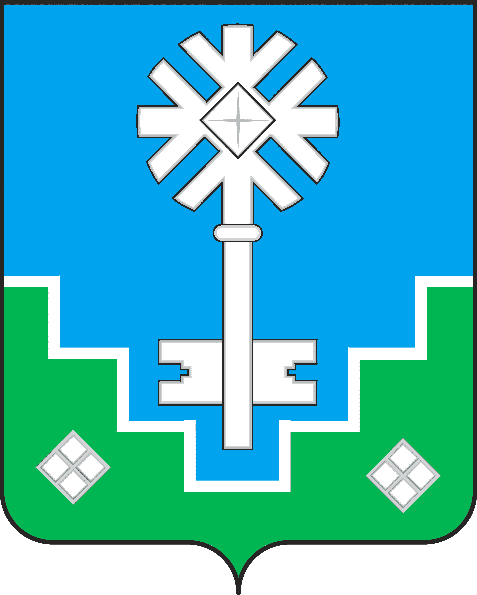 МИИРИНЭЙ ОРОЙУОНУН«Мииринэйкуорат»МУНИЦИПАЛЬНАЙ ТЭРИЛЛИИДЬАhАЛТАТАУУРААХПриложение
к Постановлению городской Администрации
от «_____» _________ 2022г.  № ______Приложение
к Постановлению городской Администрации
от «_____» _________ 2022г.  № ______Система программных мероприятий муниципальной  программыСистема программных мероприятий муниципальной  программыСистема программных мероприятий муниципальной  программыСистема программных мероприятий муниципальной  программыСистема программных мероприятий муниципальной  программыСистема программных мероприятий муниципальной  программыСистема программных мероприятий муниципальной  программыСистема программных мероприятий муниципальной  программы"Энергосбережение и повышение энергетической эффективности в системах коммунальной инфраструктуры" на 2018-2022 гг. "Энергосбережение и повышение энергетической эффективности в системах коммунальной инфраструктуры" на 2018-2022 гг. "Энергосбережение и повышение энергетической эффективности в системах коммунальной инфраструктуры" на 2018-2022 гг. "Энергосбережение и повышение энергетической эффективности в системах коммунальной инфраструктуры" на 2018-2022 гг. "Энергосбережение и повышение энергетической эффективности в системах коммунальной инфраструктуры" на 2018-2022 гг. "Энергосбережение и повышение энергетической эффективности в системах коммунальной инфраструктуры" на 2018-2022 гг. "Энергосбережение и повышение энергетической эффективности в системах коммунальной инфраструктуры" на 2018-2022 гг. "Энергосбережение и повышение энергетической эффективности в системах коммунальной инфраструктуры" на 2018-2022 гг. ПЕРЕЧЕНЬ ПРОГРАММНЫХ МЕРОПРИЯТИЙПЕРЕЧЕНЬ ПРОГРАММНЫХ МЕРОПРИЯТИЙПЕРЕЧЕНЬ ПРОГРАММНЫХ МЕРОПРИЯТИЙПЕРЕЧЕНЬ ПРОГРАММНЫХ МЕРОПРИЯТИЙПЕРЕЧЕНЬ ПРОГРАММНЫХ МЕРОПРИЯТИЙПЕРЕЧЕНЬ ПРОГРАММНЫХ МЕРОПРИЯТИЙПЕРЕЧЕНЬ ПРОГРАММНЫХ МЕРОПРИЯТИЙПЕРЕЧЕНЬ ПРОГРАММНЫХ МЕРОПРИЯТИЙруб.Номер проектаНаименование проекта (раздел, объект, мероприятие)Всего финансовых средствГосударственный бюджет Республики Саха (Якутия)Бюджет МО "Мирнинский район"Бюджет МО "Город мирный"Иные источникиИсполнители12345678Мероприятия по энергосбережению и повышению энергетической эффективности на объектах муниципальной собственности9 408 764,790,003 841 675,005 567 089,790,0020187 098 978,000,003 841 675,003 257 303,000,0020190,000,000,000,000,002020870 377,000,000,00870 377,000,002021416 963,890,000,00416 963,890,0020221 022 445,900,000,001 022 445,900,001.Энергосбережение и повышение энергетической эффективности в системе ТВСиК и электроэнергетики1 852 902,790,000,001 852 902,790,00МКУ "УЖКХ" МО "Город Мирный"2018313 493,00313 493,0020190,000,002020100 000,00100 000,002021416 963,89416 963,8920221 022 445,901 022 445,901.1.Установка энергосберегающих светильников  уличного освещения0,000,000,000,000,00МКУ "УЖКХ" МО "Город Мирный"20180,000,0020190,000,0020200,000,0020210,000,0020220,000,001.2.Ремонт энергосберегающих светильников1 383 723,200,000,001 383 723,200,00МКУ "УЖКХ" МО "Город Мирный"2018144 483,00144 483,0020190,000,0020200,000,002021316 794,30316 794,302022922 445,90922 445,901.3.Модернизация, реконструкция декоративного уличного освещения  скверов и площадей0,000,000,000,000,00МКУ "УЖКХ" МО "Город Мирный"20180,000,0020190,000,0020200,000,0020210,000,0020220,000,001.4.Замена кабеля уличного освещения0,000,000,000,000,00МКУ "УЖКХ" МО "Город Мирный"20180,000,00МКУ "УЖКХ" МО "Город Мирный"20190,000,00МКУ "УЖКХ" МО "Город Мирный"20200,000,00МКУ "УЖКХ" МО "Город Мирный"20210,000,00МКУ "УЖКХ" МО "Город Мирный"20220,000,00МКУ "УЖКХ" МО "Город Мирный"1.5.Приобретение и установка индивидуальных приборов учёта в квартирах, находящихся в муниципальной собственности469 179,590,000,00469 179,590,00МКУ "УЖКХ" МО "Город Мирный"2018169 010,00169 010,0020190,000,002020100 000,00100 000,002021100 169,59100 169,592022100 000,00100 000,002.Обеспечение энергетической эффективности муниципальных зданий, строений, сооружений6 785 485,000,003 841 675,002 943 810,000,00МКУ "УЖКХ" МО "Город Мирный"20186 785 485,003 841 675,002 943 810,0020190,000,0020200,000,0020210,000,0020220,000,002.1.Общестроительные работы муниципального имущества1 349 888,000,000,001 349 888,000,00МКУ "УЖКХ" МО "Город Мирный"20181 349 888,001 349 888,0020190,000,0020200,000,0020210,000,0020220,000,002.2.Изоляция ограждающих конструкций зданий (утепление и герметизация межпанельных, межблочных и температурно-деформационных швов), ремонт балконных плит покрытия (козырьков), герметизация примыканий МКД5 435 597,000,003 841 675,001 593 922,000,00МКУ "УЖКХ" МО "Город Мирный"20185 435 597,003 841 675,001 593 922,0020190,000,0020200,000,0020210,000,0020220,000,003.Устройство сетей электроснабжения МКД770 377,000,000,00770 377,000,00МКУ "УЖКХ" МО "Город Мирный"20180,000,0020190,000,002020770 377,00770 377,0020210,000,0020220,000,004.Выполнение ПИР0,000,000,000,000,00МКУ "УЖКХ" МО "Город Мирный"20180,000,0020190,000,0020200,000,0020210,000,0020220,000,00исп. Салихова А.С.